Необыкновенная математика обыкновенных вещей 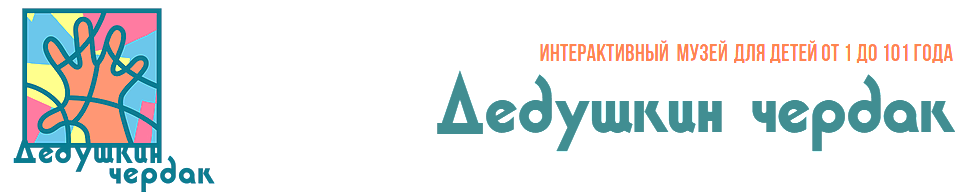 Рабочий лист (с ответами и решениями в помощь учителю)Фамилия, имя___________________________________________________
Школа № _______________________________________________________Класс__7-8_______________________________________________________Правила работы:− внимательно читайте задания, отвечайте на вопросы, используйте материалы к уроку, ответы и решения оформляйте письменно;− активно используйте информационное пространство музея;− при необходимости задавайте вопросы с целью получения необходимых сведений и данных;– не забудьте взять с собой измерительную линейку или рулетку и мобильное устройство с выходом в интернет.Задание 1. Радиоприемник сетевой ламповый, который представлен в музее, с 1953 года выпускал Московский радиозавод «Красный Октябрь». Этот приемник 3 класса был создан на базе приемника «Москвич-3», который производился с 1952 года на московском заводе «Красный Октябрь». «Москвич-3» относился к категории недорогих малогабаритных аппаратов, однако он был классом выше своего предшественника под названием «Москвич-В».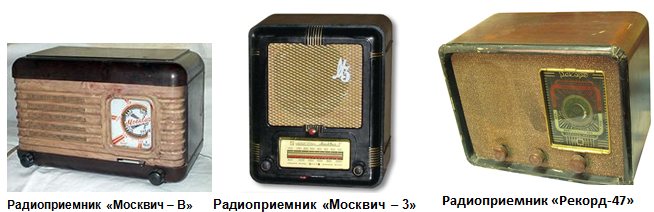 Радиоприемник «Москвич-В» с 1949 года выпускало несколько заводов СССР. Сетевой массовый четырехламповый приемник «Москвич-В» был разработан на Московском радиозаводе. Стоимость его составляла 29% от стоимости своего предшественника, пятилампового приемника «Рекорд-47», выпушенного в 1947 году. Изучив приказ № 550 от 14 декабря 1947 года «Новые единые государственные розничные цены на продовольственные и промышленные товары», вычислите стоимость радиоприемника «Москвич-В». Изучив Постановление Совета Министров СССР и ЦК ВКП(б) «О новом снижении с 1 марта 1949 года государственных розничных цен на товары массового потребления», рассчитайте стоимость (в рублях и копейках) радиоприемника «Москвич-В» в конце 1949 года.Ознакомившись с приемниками, представленными в музее, впишите в прямоугольник название приемника, изображенного на фотографии.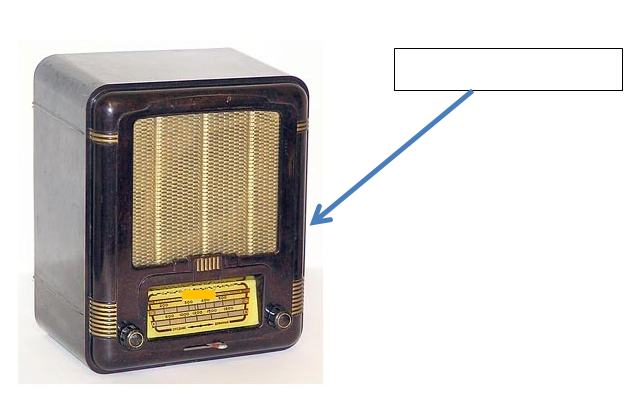 ПРИКАЗ № 550Новые единые государственные розничные цены
на продовольственные и промышленные товарыI.В связи с отменой карточной системы и во исполнение Постановления Совета Министров СССР и ЦК ВКП(б) от 14 декабря 1947 г. ввести в действие с 16 декабря 1947 г. единые государственные розничные цены на продовольственные и промышленные товары:1. Поясные единые розничные цены на хлеб и другие продовольственные товары (в рублях и копейках за килограмм):2. На фрукты, молочные продукты и яйца следующие сезонные поясные розничные цены (в рублях и копейках):3. Единые розничные цены (для всех поясов) на следующие товары (в рублях и копейках):4. Единые розничные цены на промышленные товары (в рублях и копейках):Министр торговли СССР А. ЛЮБИМОВИсточник: ИЗВЕСТИЯ СОВЕТОВ ДЕПУТАТОВ ТРУДЯЩИХСЯ СССРпонедельник, 15 декабря 1947 г., № 294 (9516).Постановление Совета Министров СССР и ЦК ВКП (б)«О новом снижении с 1 марта 1949 года государственных розничных цен на товары массового потребления»Совет Министров Союза ССР и ЦК ВКП (б) постановляют:а) Снизить с 1 марта 1949 года государственные розничные цены на товары массового потребления в среднем в следующих размерах:Снизить соответственно цены в ресторанах, столовых, чайных и других предприятиях общественного питания.б) Поручить Министерству торговли СССР установить в соответствии с настоящим постановлением новые сниженные государственные розничные цены на перечисленные в пункте «а» настоящего постановления продовольственные, фуражные и промышленные товары.28 февраля 1949 годаИсточник: ИЗВЕСТИЯ СОВЕТОВ ДЕПУТАТОВ ТРУДЯЩИХСЯ СССРот 1марта 1949 г., № 49 (9889)Решение.Согласно приказу № 550, стоимость пятилампового приемника «Рекорд-47», выпущенного в 1947 году, составляла 600 рублей. Согласно условию задания стоимость приемника «Москвич-В» составляла 29% от стоимости приемника «Рекорд-47». То есть:600 100 = 174 рубля.2. Согласно постановлению Совета Министров СССР и ЦК ВКП(б) «О новом снижении с 1 марта 1949 года государственных розничных цен на товары массового потребления» стоимость (в рублях и копейках) радиоприемника «Москвич-В» в конце 1949 года составила:174 (174 100) = 139,2.Ответы:1) 174 рубля; 2) 139 рублей 20 копеек.Задание 2. Найдите телеграфный аппарат Морзе и его описание. Познакомьтесь с азбукой Морзе.Для чего он применяется?Для передачи сообщений на небольшие расстояния ________________________С помощью перечня знаков кода Морзе расшифруйте сигнал: ._ _       _ ..     _ _ _     ….вдох________________________________________________________________Запишите любую фразу. Все в музей.___________________________________Закодируйте ее, используя перечень кодов. Одну букву отделяем от другой квадратными скобками, а знаком # отделяем одно слово от другого: ##Радист перехватил передачу азбукой Морзе. На какой параллели терпит бедствие судно? (#знак, отделяющий одно слово от другого)[][]#[][]#[][][][][][][][]#[][][][][][][]#[][][][][][][][][]Ответ: мы на тридцать седьмой параллели_______________________________ Задание 3. Найдите в экспозиции облигацию, выпущенную в 1882 году Обществом Закавказской железной дороги. Она размещена на одной из стен музея. Изучив этот финансовый документ, ответьте на следующие вопросы.Какой процент составил гербовый сбор, который был уплачен Обществом Закавказской железной дороги за все выпущенные им облигации, от общегосударственного годового гербового сбора 1882 года (15000 руб. металлом)? При решении задачи следует учесть, что гербовый сбор был равен 3 копейкам за лист. Ответ округлите до целых.Какой доход (в рублях металлом) мог бы получить некий человек, имеющий 15 облигаций достоинством 125 руб. металлом, по истечении максимального срока, который предоставляло Общество Закавказской железной дороги для их погашения?Какой курс имел рубль металлом по отношению к голландскому гульдену в 1882 году? Ответ округлите до сотых.Какая валюта в 1882 году была сильнее рубля?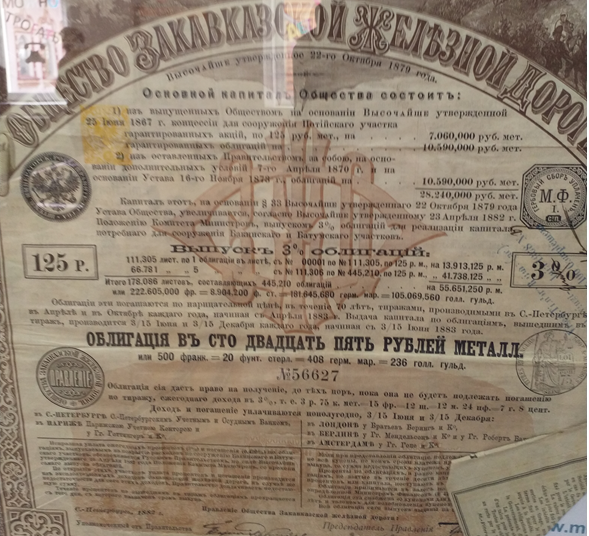 Решение:178086 × 0,03 = 5342,58 руб. мет.;5342,58 × 100 ÷ 15000 = 35,6172 36%;125 × 8 ÷ 100 = 3,75 руб. мет.;3,75 × 70 = 262,5 руб. мет.;262,5 × 15 = 3937,5 руб. мет. (в переводе на нынешние деньги это, как минимум, однокомнатная квартира в Балашихе) .Ответ:1) 36%; 2) 3937,5 рублей мет.; 3) 1 рубль = 1,89 голландский гульден; 4) фунт стерлингов.Задание 4. Перископ представляет собой изогнутую трубу с двумя зеркалами. Глядя в нижний конец трубы, можно видеть, что происходит вверху. На чертежах двух моделей перископов изобразите черточками зеркала, которые необходимо поместить в перископы так, чтобы они выполняли свою функцию.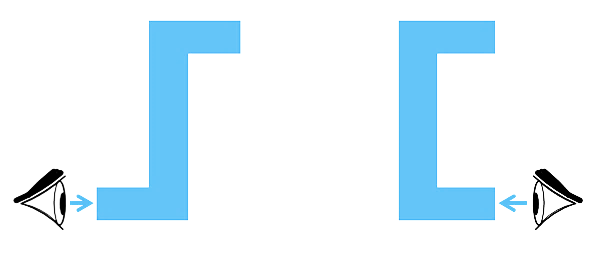 Задание 5. Найдите в экспозиции две гири по 200 грамм, одна из которых имеет цилиндрическую форму. Гири, о которых идет речь, изображены на фотографии. 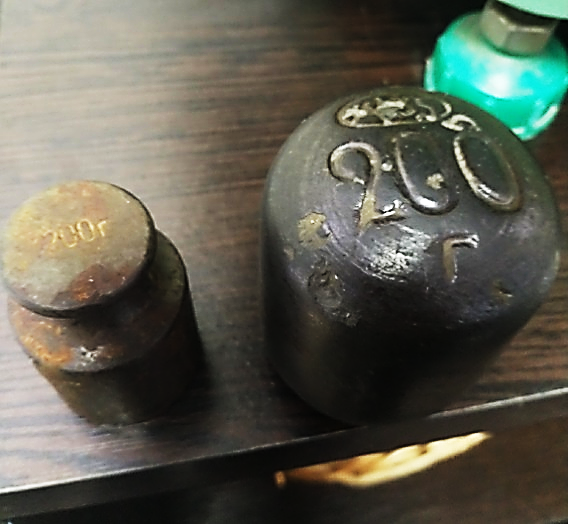 Выполнив необходимые измерения, определите, из какого металла сделана каждая гиря. Известен объем маленькой гири – 23 . Объем цилиндрической гири (условно цилиндрической) необходимо вычислить, для этого вам дается формула. Кроме того, вам понадобится приведенная ниже таблица плотности твердых тел. 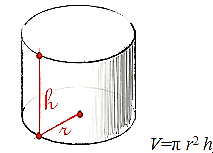 Решение:1),   =  8,696 = 8696 . Это, вероятнее всего, латунь.2) h = 4,8 см; r = 1,5 см;V=3,144,8 = 33,912 ;=5,898= 5898. Это, вероятнее всего, бадделеитовая керамика.Действительно, такие гири (500 грамм, 200 грамм, 100 грамм, 50 грамм) были изготовлены на фарфоровой фабрике «Коминтерн» в 1934 году. 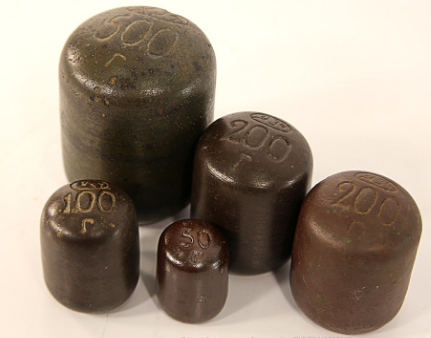 Ответ:1) маленькая 200-граммовая гиря сделана из латуни;2) большая 200-граммовая гиря сделана из бадделеитовой керамики.14 декабря 1947 г.гор. МоскваI поясII поясIII поясХлеб ржаной2-803-003-20Мука ржаная обойная4-404-805-20Мука пшеничная 1 сорта7-008-009-00Пшено толченое 1 сорта5-506-006-50Крупа гречневая ядрица11-0012-0013-00Макароны из муки 1 сорта9-0010-0011-00Сахар рафинад мелкоколотый13-5015-0016-50Мясо говяжье ср. упитанности 1 с.28-0030-0032-00Масло сливочное соленое высшего сорта62-0064-0066-00Соль молотая № 21-601-601-80Овес2-202-502-80I поясI поясII поясII поясIII поясIII поясотдоотдоотдоМолоко цельноелитр2-503-503-004-004-005-00Яйца столовые
1 категориидесяток10-0014-0012-0016-0014-0018-00Чай байховый грузинский 1 сорт100 гр.16-00Кофе натуральный жареный в зернах 1 сорт1кг75-00Мороженое молочное в расфасовке по 100 гр1 кг20-00АртикулЕдиница
измерен.В городахВ сельской
местностиСитец набивной. Крап Д, шир. 60–62 см6метр10-1011-20Сатин «Экстра» мерсеризованный, шир. 60–63 см144метр25-2028-00Платье женское шерстяное из крепа Жаккард 20141-23шт.510-00560-00Костюм мужской двойка, однобортный, из трико камвольного полушерстяного 3812-16шт.430-00450-00Полуботинки мужские на кожаной подошве всех видов кроя из черного шевро Р4144 чшпара260-00288-00Туфли женские Р4144 чшпара260-00288-00Валенки мужские некрашеные0129Нпара195-00216-00Спичкикоробка0-200-20Часы металлические наручные
«Звезда» и «ЗИФ»Т-18штука900-00900-00Патефон модель ПТ-3штука900-00900-00Радиоприемник «Рекорд» 5-ламповыйштука600-00600-00Фотоаппарат «ФЭД-1»штука1100-001100-00Хлеб и мукана 10%Крупа и макаронына 10%Зернофураж, жмыхи, отруби, комбикормана 20%Сенона 30%Печенье, пряники, тортына 10%Мясо, колбасные изделия и консервына 10%Рыба и рыботоварына 10%Масло сливочное и топленоена 10%Сыр и брынзана 20%Сольна 30%Парфюмерные изделияна 20%Пальто, костюмы, платья и другие швейные изделия из шерстяных тканейна 12%Платья, сорочки, блузки и другие швейные изделия из шелковых тканейна 15%Шерстяные тканина 10%Шелковые тканина 10%Индивидуальный пошив одежды в ателье и мастерскихна 20%Ниткина 15%Чулки и носки шелковыена 15%Обувь текстильная и комбинированнаяна 15%Головные уборы (шляпы и кепи)на 15%Текстильная галантереяна 15%Строчевышивальные изделияна 15%Механа 10%Металлическая галантерея и галантерея из кожзаменителейна 10%Изделия из пластмассы и целлулоида (посуда, бытовые приборы и другие)на 20%Металлохозяйственные товары (электрочайники, электроплитки, электроутюги и другие)на 10%Скобяные изделияна 20%Шорные товарына 20%Цементна 30%Мотоциклына 15%Велосипедына 20%Радиоприемникина 20%Телевизорына 25%Пианино, аккордеоны, баяны и гармонина 20%Патефонына 30%Граммофонные и патефонные пластинкина 20%Часына 30%Ювелирные изделияна 20%Пишущие машинкина 20%Фотоаппараты и биноклина 10%Председатель Совета Министров СССРСекретарь ЦК ВКП(б)И. СТАЛИНГ. МАЛЕНКОВТвердое телоПлотность (кг/)Алюминий2712Вольфрам19600Железо, сталь7700Бронза7400Латунь8700Чугун7000Кобальт8746Медь8930Олово7280Кварцевое стекло ( 97% 2200Муллитовая керамика (62% <<72%)3000Бадделеитовая керамика (> 90% Zr)5800Цирконовая керамика (> 50% Zr; > 25%)3400